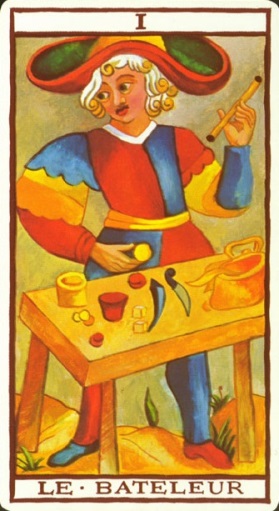 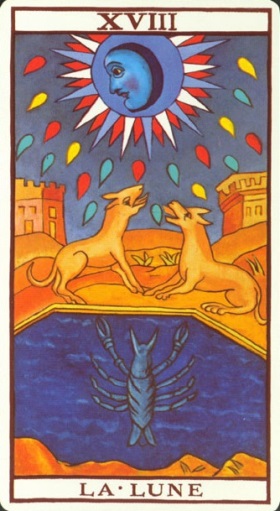 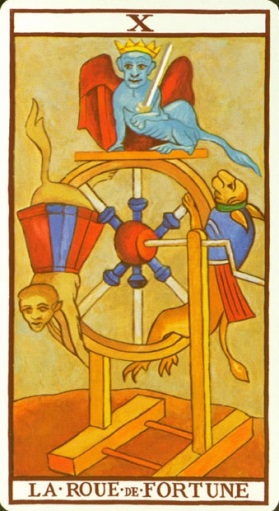 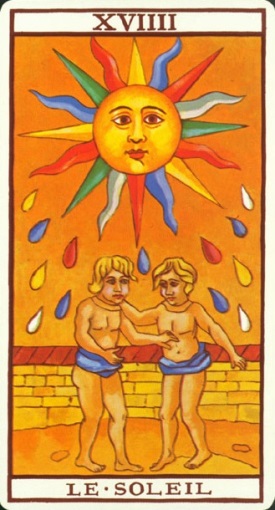 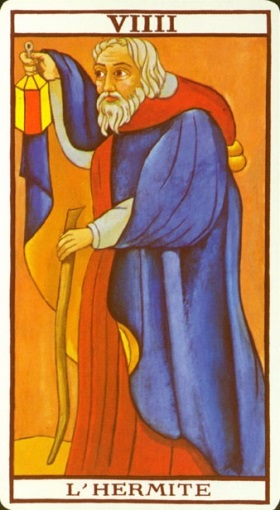 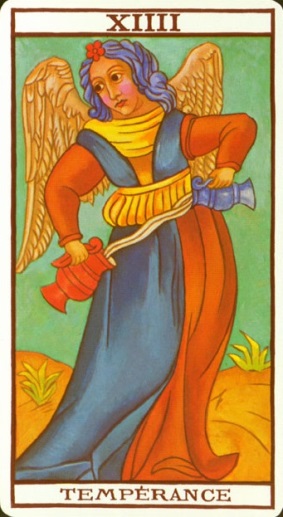 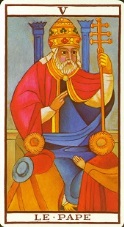 32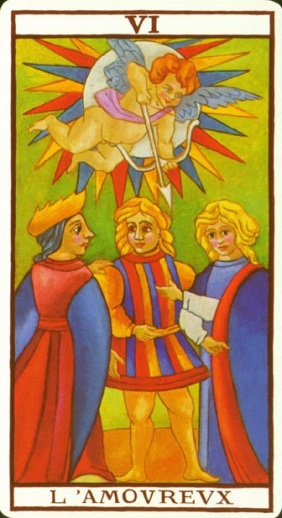 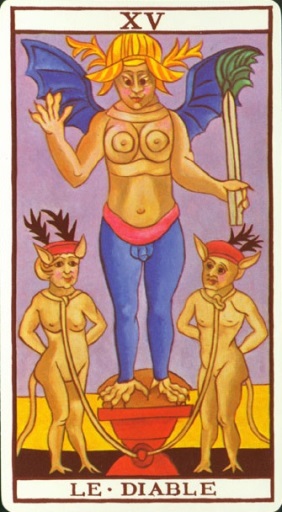 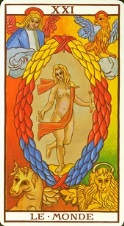 84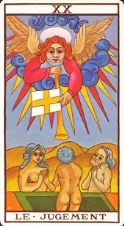 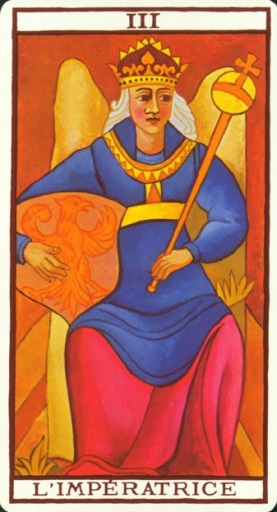 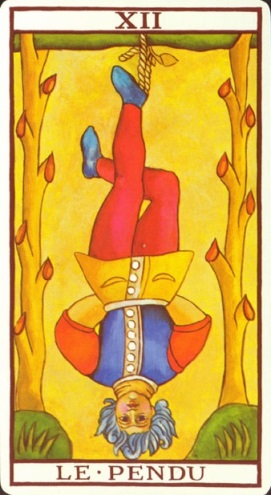 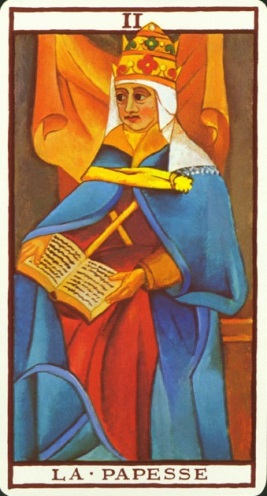 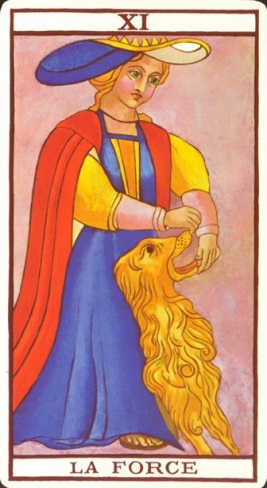 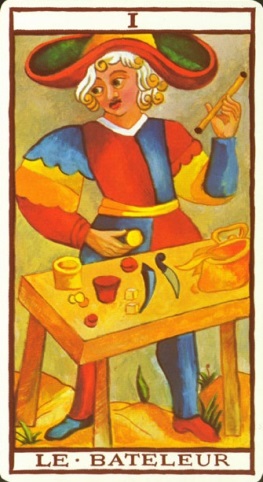 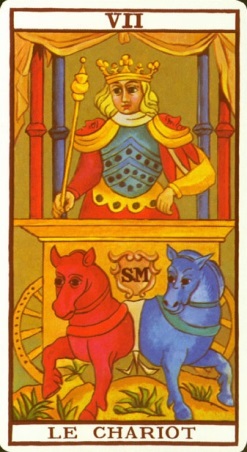 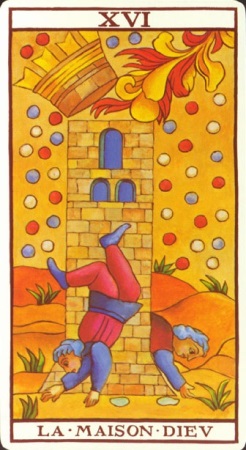 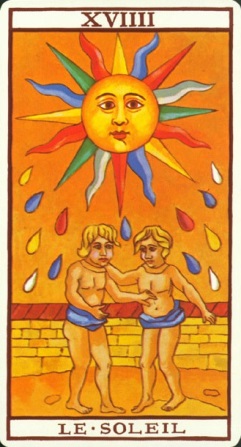 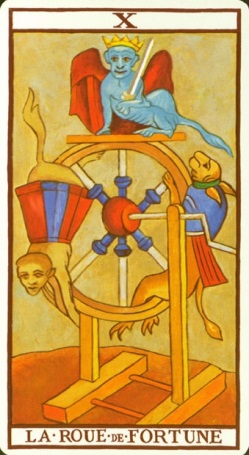 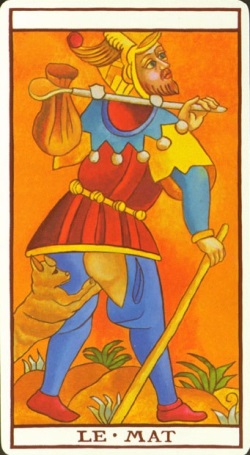 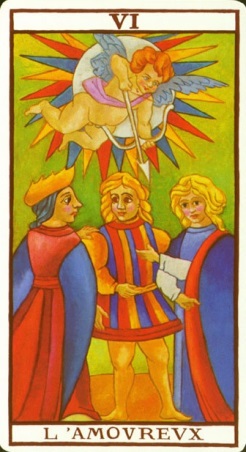 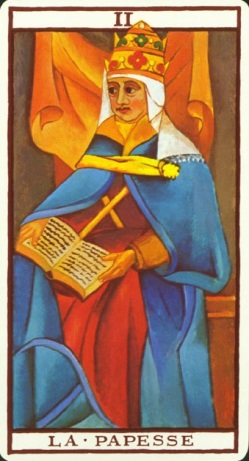 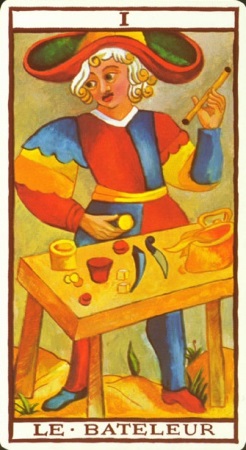 